Exercise: Kickstarter Data / SQL Select statementsTo do:Create a database on your local installation of XAMPP MySQL.  Name it kickstarter.Import kickstarter_data.sql into the database.Now write queries that do the following, save your work in a text file named kickstarter.txt.Retrieve all data from the kickstarter_data table.Retrieve name, founder, and category from table.Retrieve the distinct category names.Retrieve the count(*) of each category. Present the categories in descending order, with the highest count appearing first.Retrieve campaign names started after 2012.Pull all successful after 2012.Pull all people who have started two projectsContinued! When you are done…Export the table kickstarter_data table using phpMyAdmin.  Be sure to:Choose a custom exportCheck “DROP TABLE / VIEW / PROCEDURE / FUNCTION / EVENT / TRIGGER statement”Uncheck “CREATE TABLE OPTIONS”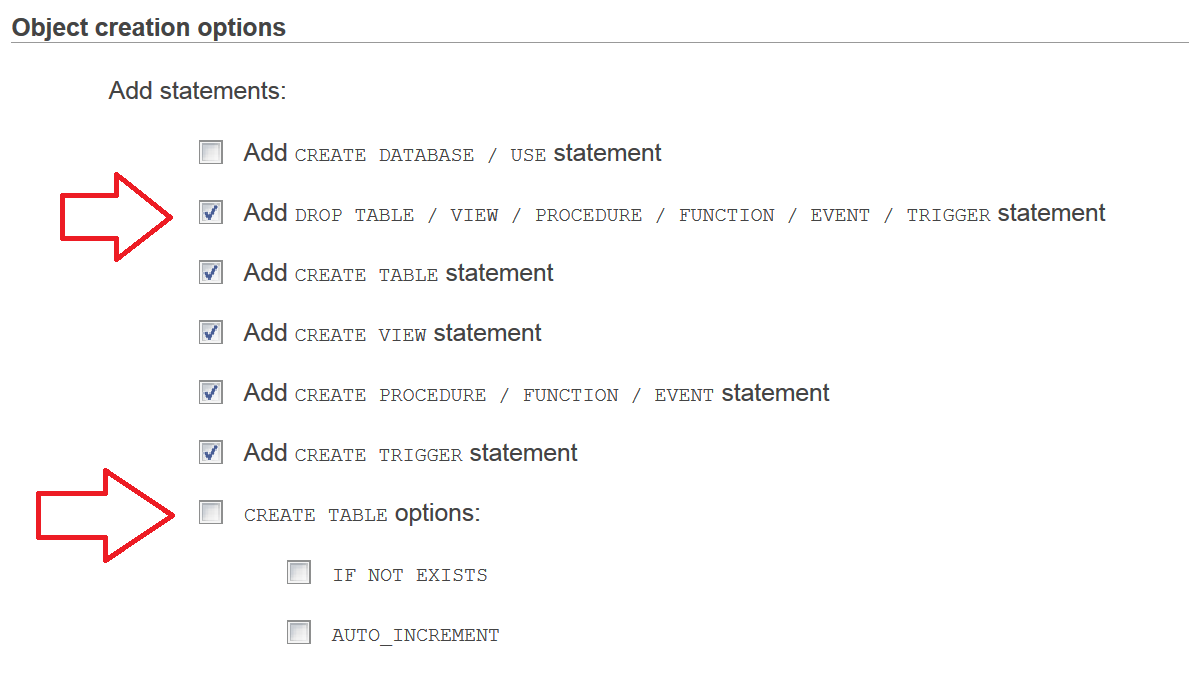 Drop the local kickstarter database from your machine.Email kickstarter.txt to your instructor with the subject MIS3501 – Kickstarter.